Travail à faireAprès avoir lu le document, répondez aux questions suivantes :Quelles sont les principales sources de l'impact environnemental de l'entreprise ?Quelles sont les pistes envisagées par l'entreprise pour réduire son impact environnemental ?Quelles sont les pistes envisagées par l'entreprise pour réduire son impact environnemental pour ses clients ?Doc.  La transition écologique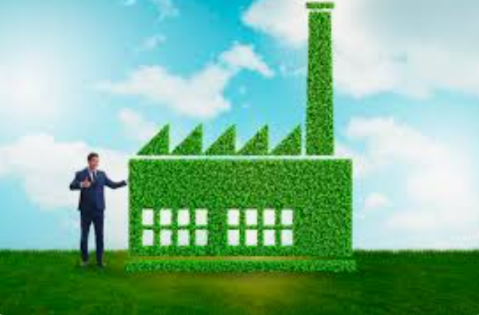 Source : ChatGPTLa transition écologique dans une entreprise implique généralement un engagement envers des pratiques durables et respectueuses de l'environnement. Chaque entreprise est unique, et les mesures spécifiques dépendront de la nature de l'activité et des ressources disponibles. L'essentiel est d'adopter une approche générale et de s'engager dans une amélioration continue. Voici quelques mesures que les entreprises peuvent prendre pour faciliter cette transition :Évaluation de l'empreinte carbone : Calculer et évaluer l'empreinte carbone de l'entreprise pour identifier les principales sources d'émissions de gaz à effet de serre.Développement d'une politique environnementale : Élaborer une politique environnementale claire, énonçant les objectifs de l'entreprise en matière de durabilité et définissant les mesures pour réduire son impact environnemental.Économie d'énergie : Mettre en œuvre des pratiques visant à réduire la consommation d'énergie, comme l'installation d'équipements économes en énergie, l'utilisation de sources d'énergie renouvelable, et la sensibilisation des employés à la conservation de l'énergie.Réduction des déchets : Mettre en place des programmes de gestion des déchets pour réduire, réutiliser et recycler autant que possible. Encourager l'utilisation de matériaux recyclés et la réduction des emballages superflus.Transport durable : Favoriser les modes de transport durables pour les employés, comme le covoiturage, le vélo, ou les transports en commun. Encourager le télétravail lorsque cela est possible.Achats responsables : Privilégier les fournisseurs qui adoptent des pratiques durables. Opter pour des produits écologiques, issus de sources durables, et favoriser les circuits courts.Formation et sensibilisation : Sensibiliser les employés aux enjeux environnementaux et leur fournir une formation sur les pratiques durables. Impliquer le personnel dans la démarche écologique de l'entreprise.Certifications environnementales : Chercher des certifications environnementales reconnues pour les produits et les processus de l'entreprise. Cela peut renforcer la crédibilité de l'entreprise en matière de durabilité.Rapports de durabilité : Publier des rapports de durabilité réguliers pour rendre compte des progrès réalisés, des objectifs atteints et des initiatives en cours. Cela favorise la transparence et la responsabilité.Investissements responsables : Investir dans des technologies et des pratiques commerciales qui favorisent la durabilité. Cela peut inclure des projets d'efficacité énergétique et des initiatives de réduction des émissions de carbone.Partenariats et collaborations : Collaborer avec d'autres entreprises, ONG, et gouvernements pour partager les meilleures pratiques, accéder à des ressources et participer à des initiatives communes en faveur de la durabilité.RéponsesQuelles sont les principales sources de l'impact environnemental de l'entreprise ?Quelles sont les pistes envisagées par l'entreprise pour réduire son impact environnemental ?Quelles sont les pistes envisagées par l'entreprise pour réduire son impact environnemental pour ses clients ?Réflexion 3 – Encourager la transition écologique Réflexion 3 – Encourager la transition écologique Réflexion 3 – Encourager la transition écologique Durée : 15’ou 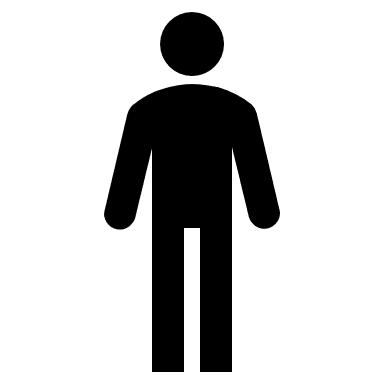 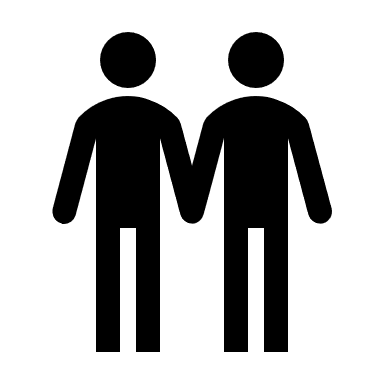 Source